О внесение изменений в постановление Исполнительного комитета Елабужского муниципального района от 10.04.2017 №424 «О порядке проведения  аттестации руководителей  организаций, осуществляющих образовательную деятельность на территории Елабужского муниципального района  и лиц, претендующих на данные должности»         В соответствии с информационным письмом Министерства образования и науки Республики Татарстан №3822/17 от 19.04.2017 «О внесении изменений в порядок аттестации Руководителей (директоров, заведующих) базовых организаций Республики Татарстан, осуществляющих образовательную деятельностьПОСТАНОВЛЯЮ:Внести изменения в Положение о порядке проведения аттестации руководителей образовательных организаций Елабужского муниципального района и лиц, претендующих на данные должности, утвержденное постановлением исполнительного комитета Елабужского муниципального района от 10.04.2017 №424, изложив пункт 9  в следующей редакции: «9.В ходе аттестации руководители детских садов и учреждений дополнительного образования детей и лица, претендующие на данные должности,  проходят квалификационные испытания в форме компьютерного тестирования по вопросам, связанным с осуществлением ими трудовой деятельности по должности руководителя, на базе муниципального бюджетного образовательного учреждения «Средняя общеобразовательная школа №9 с углубленным изучением отдельных предметов» Елабужского муниципального района Республики Татарстан. Компьютерное тестирование для руководителей школ  проводится в Государственном автономном образовательном учреждении дополнительного профессионального образования «Институт развития образования Республики Татарстан» по приказу Министерства образования и науки Республики Татарстан.Минимальное количество баллов, необходимое для положительного зачета результатов тестирования, составляет 70 баллов из 100 баллов.Настоящее постановление подлежит официальному опубликованию в средствах массовой информации. Контроль за исполнением настоящего постановления возложить на заместителя руководителя Исполнительного комитета Елабужского муниципального района по социальным вопросам Л.Н.Рыбакову. Руководитель                                                                                        Р.Л.Исланов ИСПОЛНИТЕЛЬНЫЙ КОМИТЕТ ЕЛАБУЖСКОГО МУНИЦИПАЛЬНОГО РАЙОНАРЕСПУБЛИКИ ТАТАРСТАН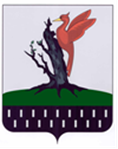 ТАТАРСТАН  РЕСПУБЛИКАСЫ АЛАБУГА  МУНИЦИПАЛЬРАЙОНЫ БАШКАРМА            КОМИТЕТЫПОСТАНОВЛЕНИЕ КАРАР31 мая 2017 года№ 662